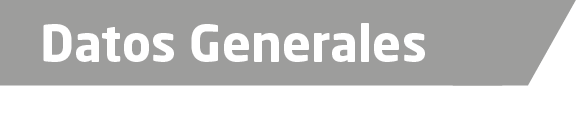 Nombre Rubí Caraza MárquezGrado de Escolaridad Licenciada en DerechoCédula Profesional (Licenciatura) 5549305Teléfono de Oficina 228-8-20-30-69. Correo Electrónico rubicaraza@hotmail.comDatos GeneralesFormación Académica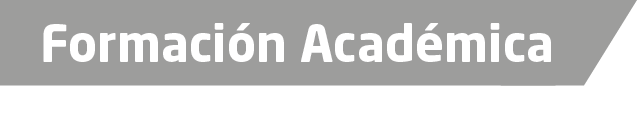 2003-2007Instituto de Estudios Superiores Valladolid, Xalapa, Ver. Licenciatura en Derecho. (Titulada).Trayectoria Profesional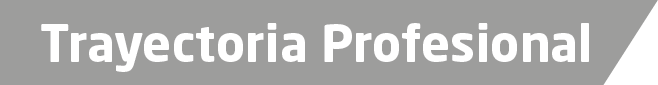 2011 Auxiliar Administrativo Adscrita a la Fiscalía Coordinadora Especializada en Investigación de Delitos de Violencia contra la Familia, Mujeres, Niñas y Niños y de Trata de Personas.2012 Auxiliar Administrativo Habilitada como Oficial Secretario. Adscrita a la Fiscalía Coordinadora Especializada en Investigación de Delitos de Violencia contra la Familia, Mujeres, Niñas y Niños y de Trata de Personas.2014 Oficial Secretario Adscrita a la Fiscalía Coordinadora Especializada en Investigación de Delitos de Violencia contra la Familia, Mujeres, Niñas y Niños y de Trata de Personas.2018Fiscal Sexta Especializada en Investigación de Delitos de Violencia contra la Familia, Mujeres, Niñas y Niños y de Trata de Personas Adscrita a la Fiscalía Coordinadora Especializada en Investigación de Delitos de Violencia contra la Familia, Mujeres, Niñas y Niños y de Trata de Personas.Aréas de Conocimiento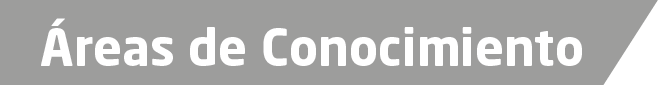 Derecho Penal